Министерство науки и высшего образования Российской ФедерацииМинистерство образования и науки Удмуртской РеспубликиФГБОУ ВО «Удмуртский государственный университет»Ассоциация преподавателей гуманитарныхи общественных наук Удмуртской РеспубликиII-я ВСЕРОССИЙСКАЯ С МЕЖДУНАРОДНЫМ УЧАСТИЕМНАУЧНО-ПРАКТИЧЕСКАЯ КОНФЕРЕНЦИЯ«КЛАССИЧЕСКИЙ УНИВЕРСИТЕТ: ИСТОРИЯ И СОВРЕМЕННОСТЬ»Ижевск, 29 января 2021 г.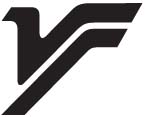 ПРОГРАММАИжевск 2021ОРГКОМИТЕТ КОНФЕРЕНЦИИГ.В. Мерзлякова — д-р ист. наук, проф., ректор УдГУ (председатель);А.М. Макаров — д-р экон. наук, проф., проректор по науке и программам стратегического развития УдГУ (зам. председателя);М.М. Кибардин — канд. геогр. наук, доц., проректор по учебной и воспитательной работе УдГУ;П.М. Ходырев — канд. юр. наук, доц., проректор по информатизации, цифровой образовательной среде и профессиональной ориентации;С.Д. Бунтов — канд. юр. наук, доц. советник при ректорате;Н.Ю. Старкова — канд. ист. наук, доц., директор ИИиС;А.А. Баранов — д-р псих. наук, проф., директор ИППСТ;Н.Н. Петров — д-р физ.-мат. наук, проф., директор ИМИТиФ;В.В. Пузанов — д-р ист. наук, проф., зав. кафедрой истории России ИИиС;Д.В. Репников — канд. ист. наук, доцент кафедры философии и гуманитарных дисциплин ИИиС.Открытие конференции и пленарное заседание: 29 января 2021 г. в 9.00 в Актовом зале Учебно-научной библиотеки им. В.А. Журавлёва.Работа секций: 29 января 2021 г. в Актовом зале и в ауд. 307 Учебно-научной библиотеки им. В.А. Журавлёва.Регламент работы конференции:29 января8.30–9.00 — регистрация участников (Актовый зал Учебно-научной библиотеки им. В.А. Журавлёва);9.00–10.30 — пленарное заседание (Актовый зал Учебно-научной библиотеки им. В.А. Журавлёва);10-30–11.00 — кофе-брейк (1 этаж Учебно-научной библиотеки им. В.А. Журавлёва);11.00–13.30 — секционные заседания (Актовый зал и ауд. 307 Учебно-научной библиотеки им. В.А. Журавлёва);13.30–14.10 — обеденный перерыв;14.10–17.00 — секционные заседания (Актовый зал и ауд. 307 Учебно-научной библиотеки им. В.А. Журавлёва);16.00–17.10 — экскурсия для ветеранов в НОЭЦ УдГУ (ауд. 309 Учебно-научной библиотеки им. В.А. Журавлёва);16.40–17.10 — кофе-брейк для ветеранов (3 этаж Учебно-научной библиотеки им. В.А. Журавлёва);17.10–20.00 — вечер воспоминаний о Б.Н. Шульге и В.А. Журавлёве (Актовый зал Учебно-научной библиотеки им. В.А. Журавлёва).Выступления с докладомна пленарном заседании — до 20 мин.на секционном заседании — до 15 мин.выступления в прениях — до 5 мин.29 январяНачало в 9.00ПЛЕНАРНОЕ ЗАСЕДАНИЕУдмуртский государственный университет(Актовый зал Учебно-научной библиотеки им. В.А. Журавлёва)Приветствие ректора УдГУ Мерзляковой Галины ВитальевныПриветствие министра культуры Удмуртской Республики Соловьёва Владимира МихайловичаПриветствие первого заместителя министра образования и науки Удмуртской Республики Крохиной Ирины ГеннадьевныПленарные доклады:Голдина Римма Дмитриевна (г. Ижевск, Удмуртский гос. ун-т) Эпоха В.А. Журавлёва в Удмуртском государственном университетеРешетников Сергей Максимович (г. Ижевск, Удмуртский гос. ун-т) Модель классического университетеа в условиях современного развития общества и технологийДолгов Вадим Викторович (г. Ижевск, Удмуртский гос. ун-т) «Болонская система» в историческом образовании УдмуртииПузанов Виктор Владимирович (г. Ижевск, Удмуртский гос. ун-т) «Историческое познание: традиции и новации – первая международная, под эгидой ЮНЕСКО, научная конференция в УдГУ и УдмуртииСекция 1. НАУЧНО-ОБРАЗОВАТЕЛЬНАЯ ДЕЯТЕЛЬНОСТЬ УНИВЕРСИТЕТОВ И ЕЁ РОЛЬ В ЖИЗНИ ОБЩЕСТВА: ИСТОРИЧЕСКИЙ ОПЫТ И ПЕРСПЕКТИВЫАуд. 307 Учебно-научной библиотеки им. В.А. ЖуравлёваПредседатели:Пузанов Виктор Владимирович — д-р ист. наук, проф., зав. кафедрой истории России ИИиСРепников Дмитрий Викторович — канд. ист. наук, доцент кафедры философии и гуманитарных дисциплин ИИиСПустовойт Иван Сергеевич (г. Санкт-Петербург, Санкт-Петербургский гос. ун-т) С.С. Уваров и организация университета в Санкт-Петербурге в 1819 годуКурылев Сергей Александрович (г. Санкт-Петербург, Санкт-Петербургский гос. ун-т) Главный педагогический институт (1828–1859) и Императорский Санкт-Петербургский университет: проблема взаимосвязейЗиновьева Анна Павловна, Жуковская Татьяна Николаевна (г. Санкт-Петербург, Санкт-Петербургский гос. ун-т) Университетские презентации и «долгое» ректорство П.А. Плетнева в столичном университете (1840–1861)Арапова Елизавета Дмитриевна (г. Москва, Музей истории Московского гос. ун-та им. М.В. Ломоносова) Московский университет как классический университет в XIX и XXI векахВалеев Рамиль Миргасимович (г. Казань, Казанский фед. ун-т) Классическое отечественное востоковедение: природа и структура (XIX — начало XX веков)Левченко Валерий Валерьевич (г. Одесса, Украина, Одесский нац. морской ун-т) От Новороссийского университета к Одесскому университету: «лабиринты» истории классического университетаМиносян Мария Николаевна, Суздальцева Ирина Анатольевна (г. Махачкала, Дагестанский гос. пед. ун-т) Материальное положение и повседневная жизнь российских студентов в XIX — начале XX вековКиселёв Михаил Юрьевич (г. Москва, Архив РАН) В.И. Вернадский об основаниях университетской реформыВахромеева Оксана Борисовна (г. Санкт-Петербург, Санкт-Петербургский гос. ун-т пром. технологий и дизайна) «Максимально доступный и неотразимо увлекательный» преподаватель физики А.А. Добиаш (1875–1932): исторический портрет учёного по материалам СПБФ АРАН, ЦГИА СПБ, ОР РНБФилимончик Светлана Николаевна (г. Петрозаводск, Петрозаводский гос. ун-т) У истоков Карело-Финского государственного университетаШорохова Ирина Викторовна (г. Петрозаводск, Петрозаводский гос. ун-т) Вклад Петрозаводского университета в подготовку квалифицированных специалистов для лесозаготовительной отрасли Карелии в 1950-х — первой половине 1960-х годовБашев Алексей Владимирович (г. Ижевск, Удмуртский гос. ун-т), Рамазанова Арина Андреевна (г. Ижевск, Комитет по делам архивов при Правительстве УР) Жизненный путь организатора высшего образования в Удмуртии Г.П. Макарова (25.06.1905–2.08.1943)Шапран Ирина Григорьевна (г. Ижевск, Удмуртский гос. ун-т) А.Н. Вахрушев: у истоков исторического образования в УдмуртииБармина Наталья Николаевна, Репников Дмитрий Викторович (г. Ижевск, Удмуртский гос. ун-т) Изучение новейшей отечественной истории в УГПИ–УдГУ в 1931–2013 годах (по материалам неопубликованных воспоминаний проф. А.А. Тронина)Байметов Владимир Александрович (г. Ижевск) Уроки Бориса Николаевича ШульгиПолякова Наталья Борисовна, Шадрин Алексей Анатольевич, Репников Дмитрий Викторович (г. Ижевск, Удмуртский гос. ун-т) Кафедра философии в истории УГПИ–УдГУНечитайло Борис Михайлович (г. Ижевск, Удмуртский гос. ун-т) Из истории преподавания научного коммунизма в УГПИ–УдГУ (1964–1990)Черных Елизавета Михайловна (г. Ижевск, Удмуртский гос. ун-т) Памятники археологии как объекты междисциплинарных исследований Камско-Вятской археологической экспедиции Удмуртского госуниверситетаПружинин Александр Николаевич (г. Иркутск, Иркутский гос. ун-т) Трансформация советских университетов в российских реалияхФабарисов Тагир Ильдарович (г. Уфа, Уфимский гос. авиационный тех. ун-т) Образовательная система Германии как фактор социального неравенстваДякиева Балджя Батнасуновна (г. Элиста, Калмыцкий гос. ун-т им. Б.Б. Городовикова) Роль вузов России в развитии евразийского пространства: Калмыцкий государственный университетГусейнова Барият Аташевна (г. Махачкала, Дагестанский гос. ун-т) Классический университет — основа устойчивого развития государстваЕратова Татьяна Ивановна (г. Орёл, Орловский гос. ун-т им. И.С. Тургенева) К вопросу о миссии классического университета в современных условияхМоскаленко Максим Русланович (г. Нижняя Тура, Удмуртский гос. ун-т — филиал) Территориальный филиал вуза как центр развития классического образования в малых городахАрдашев Роман Георгиевич (г. Москва, Академия управления МВД) Особенности сознания: университетское образование против исследовательского институтаЖурбина Ирина Викторовна (г. Ижевск, Удмуртский гос. ун-т) Неолиберальная стратегия дегуманизации высшего образования: университет как коммерческое предприятиеШамшурин Алексей Андреевич (г. Ижевск, Удмуртский гос. ун-т) Экономическая реальность современного университета: язык денег и язык образованияМалых Светлана Владимировна (г. Иркутск, Иркутский гос. ун-т) Особенности конструирования репутации классического университетаЖуравлёва Ирина Александровна (г. Иркутск, Иркутский гос. ун-т) Ресурсы классического университетского образования для «модернистов» и «традиционалистов»Маркова Анна Владимировна, Нестерова Оксана Анатольевна (г. Томск, Томский гос. пед. ун-т) Роль педагогического университета в формировании финансовой грамотности будущих учителейТуркевич Андрей Львович, Ходырев Павел Михайлович (г. Ижевск, Удмуртский гос. ун-т) Изменения порядка приёма в вузы России: современные тенденцииСекция 2. ОБРАЗОВАТЕЛЬНЫЕ ТЕХНОЛОГИИ И МЕТОДИКА ПРЕПОДАВАНИЯ В УНИВЕРСИТЕТЕАктовый зал Учебно-научной библиотеки им. В.А. ЖуравлёваПредседатели:Долгов Вадим Викторович — д-р ист. наук, проф. кафедры истории России ИИиСХалявин Николай Васильевич — канд. ист. наук, доц. кафедры истории России ИИиССобисевич Алексей Владимирович (г. Москва, Ин-т истории естествознания и техники им. С.И. Вавилова РАН, Российский гос. гуманит. ун-т) Дискуссия о методах преподавания в Средне-Азиатском университете в конце 1920-х годов (на примере противостояния представителей «красной» и «старой» профессуры)Семёнова Татьяна Николаевна (г. Чебоксары, Чувашский гос. пед. ун-т им. И Я. Яковлева) Университет как федеральная инновационная площадка по внедрению методик профессиональной переподготовки и повышения квалификации молодых педагогических работников сферы дошкольного образованияПолякова Наталья Борисовна (г. Ижевск, Удмуртский гос. ун-т) Проблема самоопределения университета: от смыслов к технологиямЮтина Татьяна Карловна (г. Ижевск, Удмуртский гос. ун-т) Магистерская программа «Историко-культурное наследие и развитие современной музеологии»: история и опытШмыкова Мария Леонидовна (г. Ижевск, Удмуртский гос. ун-т) Преподавание курса «Историческая география» в вузе: проблемы и перспективыХалявин Николай Васильевич (г. Ижевск, Удмуртский гос. ун-т) К вопросу о поиске новых подходов к преподаванию истории в университетеКозырева Ольга Анатальевна (г. Волгоград, Волгоградский гос. соц.-пед. ун-т) Особенности подготовки будущих педагогов в вузе к инклюзииКлёцкина Ольга Геннадьевна (г. Ижевск, Удмуртский гос. ун-т) Методические приёмы преподавания истории в условиях инклюзивного образованияCоловьёв Геннадий Егорович (г. Ижевск, Удмуртский гос. ун-т) Педагогическое образование в классическом университете (биографический аспект)Корепанова Елена Михайловна, Лоханина Светлана Юрьевна, Трубачева Лариса Викторовна (г. Ижевск, Удмуртский гос. ун-т) Химическое образование: расширение профессиональной подготовки студентов в условиях классического университетаВахрушев Александр Алексеевич (г. Ижевск, Удмуртский гос. ун-т) Журналистское образование в Удмуртии: достижения и проблемыГуров Олег Николаевич (г. Москва, РАНХиГС) Цифровые технологии в непрерывном образовании: вызовы и перспективыКоптева Марина Викторовна (г. Воронеж, Воронежский гос. пед. ун-т) Готовность субъектов образовательной деятельности к реализации дистанционного обученияЛаричева Татьяна Викторовна, Цветкова Ирина Николаевна (г. Нижний Новгород, Нижегородский ин-т управления – филиал РАНХиГС) IT-образование: от среднего профессионального до магистратуры в одном вузеКузнецов Александр Андреевич, Сапожников Алексей Юрьевич (г. Уфа, Уфимский гос. авиационный тех. ун-т) Трансформация процесса подготовки специалистов в вузах в условиях перехода к INDUSTRY-4Павлова Ирина Фёдоровна, Суханова Елена Владимировна (г. Ижевск, Удмуртский гос. ун-т) Возможности и проблемы качества преподавания цифровой культуры в Удмуртском государственном университетеТимощук Алексей Станиславович (г. Владимир, Владимирский юрид. ин-т) COVID-19: цифровые трансформации в образованииПолюшкевич Оксана Александровна (г. Иркутск, Иркутский гос. ун-т) Искусственный интеллект: перспективы развития классического университетаНиконов Андрей Владимирович, Иванова Алла Дмитриевна (г. Уфа, Уфимский гос. авиационный тех. ун-т) Основы эффективной методики преподавания в условиях дистанционного обученияУпоров Иван Владимирович (г. Краснодар, Краснодарский ун-т МВД России) Университетский тандем «преподаватель — студенты» перед вызовами информационной революцииКлёвина Мария Васильевна, Скивко Мария Олеговна (г. Самара, Самарский гос. ун-т) Точки кипения как центры развития проектного и социокультурного взаимодействия в вузахПопова Наталья Викторовна, Осипчукова Елена Владимировна, Попова Елена Викторовна, Арапова Мария Павловна (г. Екатеринбург, Уральский фед. ун-т им. первого Президента России Б.Н. Ельцина) Роль научных конференций в подготовке специалистов высшей квалификацииЮферева Анастасия Сергеевна, Кухаренко Юлия Сергеевна (г. Екатеринбург, Уральский фед. ун-т им. первого Президента России Б.Н. Ельцина) Взаимодействие российских студентов и студентов из стран Центральной Азии: особенности, тенденции, перспективы (на основании результатов социологического исследования)ВЕЧЕР ВОСПОМИНАНИЙ О БОРИСЕ НИКОЛАЕВИЧЕ ШУЛЬГЕ И ВИТАЛИИ АНАТОЛЬЕВИЧЕ ЖУРАВЛЁВЕАктовый зал Учебно-научной библиотеки им. В.А. ЖуравлёваМодераторы:Бунтов Семён Демьянович — канд. юр. наук, советник при ректоратеРешетников Сергей Максимович — д-р хим. наук, проф. кафедры фундаментальной и прикладной химии ИЕН